ZÁPIS K POVINNÉ ŠKOLNÍ DOCHÁZCE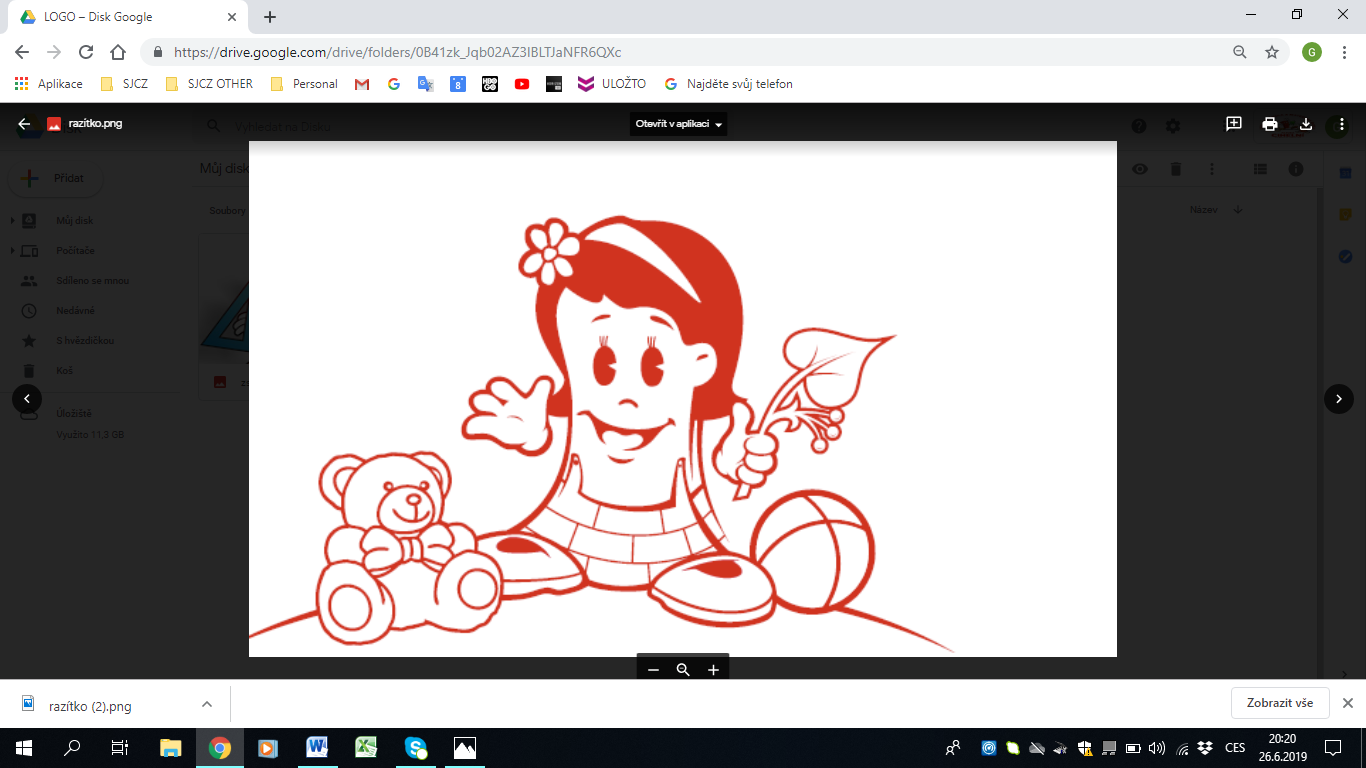 Dítě, které oslaví šesté narozeniny od 1.9. 2020 do 31.8.2021, je nutné v témže školním roce přihlásit k zápisu.Zápisy do ZŠ probíhají od 1. dubna do 30. dubna 2021.V době zápisu může:1. být dítě přijato k plnění školní docházky,2. rodič zažádat o odklad školní docházky,3. rodič zažádat o předčasný nástup dítěte do ZŠ již v pěti letech.Od září se stane prvňáčkem.Informujte se ve Vaší základní škole na průběh zápisu. Každá škola si zápis organizuje jiným způsobem. S sebou si vezměte občanský průkaz a rodný list dítěte. Dle aktuální situace k zápisu přivedete i předškoláka. Běžně v Základní školy v rámci zápisu pořádají i „motivační“ část, kdy dítě plní různé „úkoly“. ŠKOLNÍ ZRALOSTAť už zvolíte jakoukoliv možnost, je pro Vaše dítě nejdůležitější, zda je zralé a připravené zvládat nároky školní docházky.Hlavním úkolem první třídy je položit základy čtení, psaní, počítání. Aby dítě tyto dovednosti během první třídy zvládlo v pohodě a úspěšně, je žádoucí, aby do ZŠ odcházelo dostatečně připravené jak po stránce psychické, somatické i sociální.SOMATICKÁ ZRALOST V rámci somatické zralosti hovoříme o fyzické vyspělosti dítěte a jeho zdravotním stavu. SOCIÁLNÍ ZRALOST V sociální oblasti se zaměřujeme na schopnost dítěte realizovat se v kolektivu vrstevníků, odloučit se od rodičů atp. PSYCHICKÁ ZRALOST V rámci psychické zralosti hovoříme zejména o: ● řeči – dítě správně vyslovuje, má bohatou slovní zásobu, hovoří bez zábran a gramaticky správně. ● myšlení – dítě zvládá věku přiměřené myšlenkové operace, vyřeší jednoduché logické úkoly apod. ● paměti – dítě si zapamatuje básničku, názvy geometrických tvarů, barev atd. ● pozornosti – dítě se vydrží minimálně deset minut soustředit i na činnost, která ho příliš nezajímá, ● sluchovém vnímání – dítě je schopno naslouchat, rozlišovat hlásky ve slově, rozložit slovo na jednotlivé hlásky a zopakovat alespoň pět až šest slov (sluchová paměť),● zrakovém vnímání – dítě je schopno zrakem rozlišit objekt a jeho pozadí, rozlišit detaily, rozložit a složit obrázek, zapamatovat si obrázky a „udržet oči na řádku“, ● vizuomotorice – dítě je schopno souhry oka a ruky, ● grafomotorice – dítě je schopno pohybovat rukou při písemném projevu v žádoucím směru, ● matematických představách – dítě by mělo být schopno napočítat do pěti, určit    více x méně apod. ● vnímání času – dítě dokáže říct, které činnosti jsou typické pro ráno, večer, co se stalo dříve, později, ● vnímání prostoru – dítě je schopno orientovat se v prostoru (ve školce, v obchodě, na pracovním stole). PRACOVNÍ PŘEDPOKLADY A NÁVYKYDítě má zvládnuté základní společenské, hygienické a bezpečnostní návyky. Má povinnosti, které si plní. Je ochotné se namáhat.ODKLAD POVINNÉ ŠKOLNÍ DOCHÁZKYDítě oslaví šesté narozeniny a od září by se mělo stát prvňáčkem, ale není tělesně nebo duševně přiměřeně vyspělé zvládat nároky povinné školní docházky. Rodič v době zápisu (v dubnu) požádá o odklad školní docházky. Dítě od září nenastoupí do první třídy, ale absolvuje povinné předškolní vzdělávání. Do základní školy nastoupí v sedmi letech.Žádost o odklad povinné školní docházky Žádost o odklad povinné školní docházky se podává v době zápisu (v dubnu) a rodič musí splnit tyto tři náležitosti: 1. Písemně požádá o odklad školní docházky – většina škol má na webových stránkách formulář „Žádost o odklad povinné školní docházky“, pokud ji na webu školy nenajdete, vyplníte ji v ZŠ. 2. Doloží doporučující stanovisko poradny. 3. Doloží doporučující stanovisko odborného lékaře (nejčastěji pediatra) nebo klinického psychologa.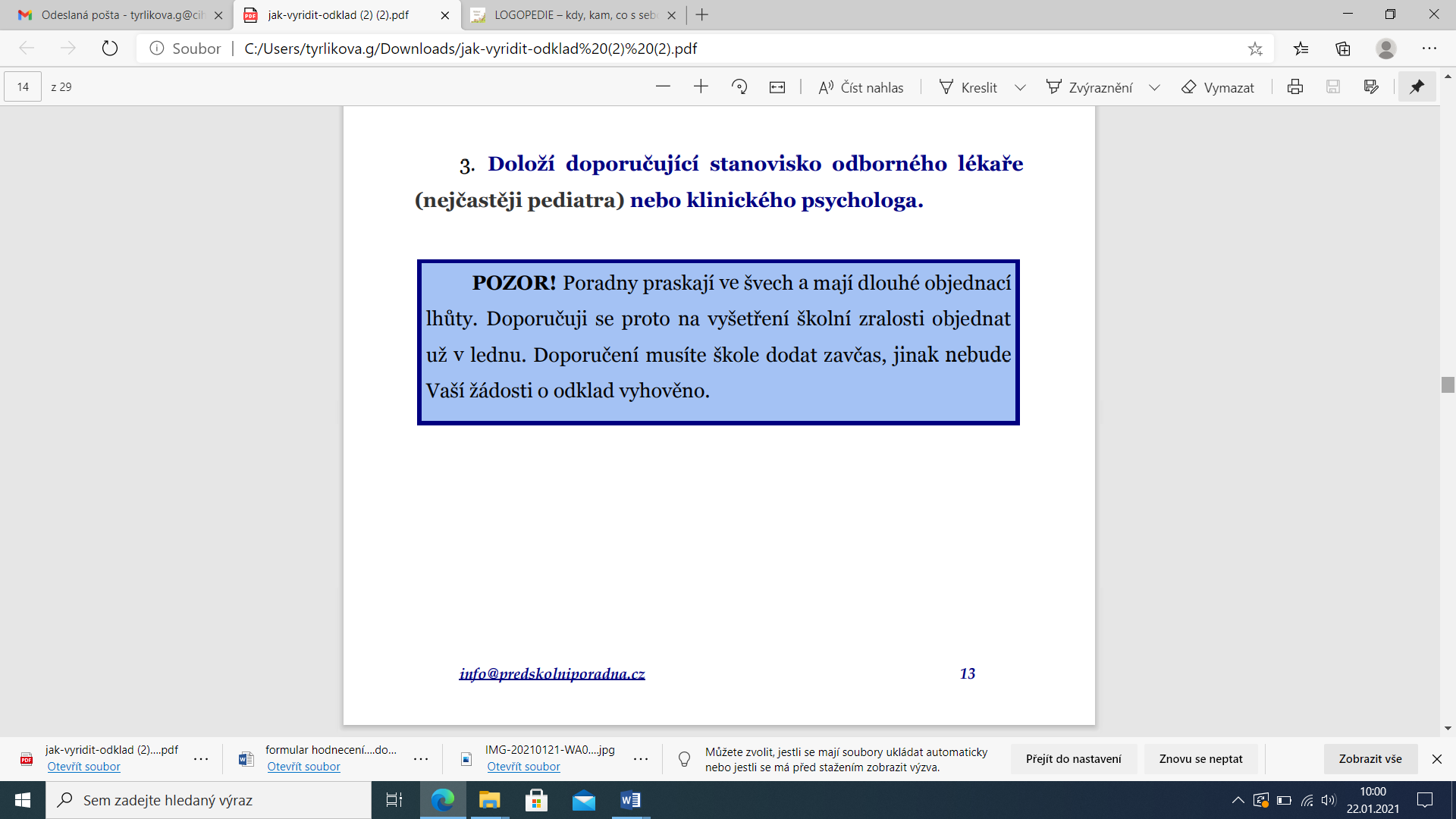 PEDAGOGICKO - PSYCHOLOGICKÁ PORADNA PPPKarviná, Víta Nejedlého 591/4+420 597 582 370 
SPECIÁLNĚ PSYCHOLOGICKÉ CENTRUM SPCKarviná, Komenského 614/2+420 731 429 211Nejčastější otázky Dcera budu mít odklad. Musím k zápisu do spádové školy? Můžete, ale nemusíte. Musím příští školní rok znovu absolvovat zápis?ANO. Pokud je dítěti „povolen odklad“, absolvuje povinné předškolní vzdělávání a v dubnu dalšího školního roku musí rodič opět jít k zápisu do ZŠ. Musím jít příští školní rok k zápisu do stejné školy? NE. Můžete jít do jakékoliv jiné školy. Musím k zápisu s dítětem? Pokud mám doporučující stanovisko poradny k odkladu, musím se účastnit zápisu i s dítětem, i když vím, že v září do školy nenastoupí? NEMUSÍTE. Vy škole jen dodáte potřebné dokumenty. Pokud si však stále nejste jisti, zda odklad zvolit či ne a chcete se poradit s paní učitelkou ze ZŠ, klidně zápis s dítětem absolvovat můžetePOVINNÉ PŘEDŠKOLNÍ VZDĚLÁVÁNÍ A DÍTĚ S ODKLADEM I přesto, že dítě absolvovalo tzv. „povinný předškolní rok“ už jednou a následně mu byl udělen odklad, stále pro něj platí povinné předškolní vzdělávání (absolvuje dva roky povinného předškolního vzdělávání). Máte několik možností: 1. Vzdělávání v MŠ. 2. Vzdělávání v MŠ (třídě) „speciální“ , která se zaměřuje na děti s určitým druhem postižení.3. Vzdělávání v přípravné třídě základní školy. 4. Individuální (tzv. domácí) vzdělávání. V případě, že Vaše dítě budete vzdělávat doma, mateřské škole tuto situaci pouze oznámíte a v listopadu se dostavíte k ověření.